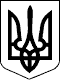 УКРАЇНАКОРЮКІВСЬКА МІСЬКА РАДАЧЕРНІГІВСЬКА ОБЛАСТЬВИКОНАВЧИЙ КОМІТЕТРОЗПОРЯДЖЕННЯ14 червня 2016 року № . КорюківкаПро ініціювання добровільного об’єднання територіальних громад сіл та міста	Відповідно до частин 1, 2 статті 5 Закону України "Про добровільне об’єднання територіальних громад", статей 42, 59 Закону України "Про місцеве самоврядування в Україні":	1. Ініціюю добровільне об’єднання територіальних громад:в Корюківську територіальну громаду з адміністративним центром у місті Корюківка. 	2. Виконавчому апарату міської ради провести громадське обговорення  щодо можливого добровільного об’єднання територіальних громад протягом 30 днів з дня прийняття цього розпорядження (відповідальний за виконання: секретар міської ради Олійник С.О.). 	3. Включити до порядку денного чергової сесії Корюківської міської ради сьомого скликання питання про добровільне об’єднання територіальних громад:в  Корюківську територіальну громаду  з  адміністративним  центром  у місті Корюківка. 	4. Контроль за виконанням розпорядження залишаю за собою. Міський голова                                                                        І.В.МатюхаНаумівської сільської ради:с. Андроники, с. Високе, с. Наумівка, с. Переділ,  с. Спичувате, с. Турівка;Будянської сільської ради:с. Буда, с. Маховики, с. Петрова Слобода, с. Соснівка, с. Шишка; Олександрівської сільської ради:с. Верхолісся, с. Олександрівка, с. Піски;Забарівської сільської  ради:            с. Воловики, с. Забарівка, с. Кирилівка, с. Нова Буда; Тютюнницької сільської ради:        с. Костючки, с. Кугуки, с. Самсонівка, с. Сахутівка, с. Тютюнниця; Брецької сільської ради:с. Бреч, с. Гуринівка, с. Лубенець, с. Нова Гуринівка, с. Озереди, с. Ховдіївка;Савинківської сільської ради:с. Бурківка, с. Савинки;Сядринської сільської ради:     с. Будище, с. Самотуги, с. Сядрине, с. Тельне;Домашлинської сільської ради:с. Бешківка, с. Домашлин, с. Луковець;Хотіївської сільської ради:с. Хотіївка;Рейментарівської сільської ради:     с. Богдалівка, с. Гутище, с. Довга Гребля, с. Заляддя, с. Олійники, с. Рейментарівка;Охрамієвицької сільської ради:с. Лупасове, с. Охрамієвичі, с. Романівська  БудаНаумівської сільської ради:с. Андроники, с. Високе, с. Наумівка, с. Переділ,  с. Спичувате, с. Турівка;Будянської сільської ради:с. Буда, с. Маховики, с. Петрова Слобода, с. Соснівка, с. Шишка; Олександрівської сільської ради:с. Верхолісся, с. Олександрівка, с. Піски;Забарівської сільської  ради:            с. Воловики, с. Забарівка, с. Кирилівка, с. Нова Буда; Тютюнницької сільської ради:        с. Костючки, с. Кугуки, с. Самсонівка, с. Сахутівка, с. Тютюнниця; Брецької сільської ради:с. Бреч, с. Гуринівка, с. Лубенець, с. Нова Гуринівка, с. Озереди, с. Ховдіївка;Савинківської сільської ради:с. Бурківка, с. Савинки;Сядринської сільської ради:     с. Будище, с. Самотуги, с. Сядрине, с. Тельне;Домашлинської сільської ради:с. Бешківка, с. Домашлин, с. Луковець;Хотіївської сільської ради:с. Хотіївка;Рейментарівської сільської ради:     с. Богдалівка, с. Гутище, с. Довга Гребля, с. Заляддя, с. Олійники, с. Рейментарівка;Охрамієвицької сільської ради:с. Лупасове, с. Охрамієвичі, с. Романівська  Буда